Speiseplan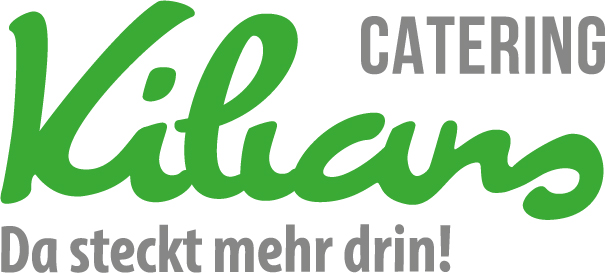 Datum: 16.09.2019  - 20.09.2019Gesetzl. zugel. Zusatzstoffe: 1 Phosphat, 2 Geschmacksverstärker, 3 Farbstoffe, 4)Konservierungsmittel 5. Antioxitationsmittel, 6. geschwefell, 7. gewachst,, 8.geschwärzt, 9 mit einer.Zuckerart und SüßungsmittelAlle unserer Speisen können in Kontakt mit Allergenen kommen.MontagDienstagMittwochDonnerstagFreitagKönigsberger KlopseKartoffelnSalatObstMusli: RinderhackküchleEnthält:Gluten, Milch, EiKürbis - Gnocci - PfanneSalatDonutEnthält:Gluten, Milch, Ei, Sellerie,Putengeschnetzeltes in CurrysoßeBasmatireisSalatSchokopuddingEnthält:Senf, Gluten, Milch,Gebackener Fisch mitRemouladeKartoffelsalatHefe - NikolausEnthält:Gluten, Milch, Senf, Fisch, NüsseKarottensuppeGermknödel mit VaniliesoßeEnthält:Milch, Gluten, Ei, Sellerie, Schwefeldioxid und SulphitVegetarischGemüse - KlopseKartoffelnSalatObstEnthält:Gluten, Milch, EiVegetarischKürbis - Gnocci - PfanneSalatDonutEnthält:Gluten, Milch, Ei, Sellerie,VegetarischGemüse in CurrysoßeBasmatireisSalatSchokopuddingEnthält:Senf, Gluten, Milch,VegetarischFalafel mit RemouladeKartoffelsalatHefe - NikolausEnthält:Gluten, Milch, Senf, Sellerie, NüsseVegetarischKarottensuppeGermknödel mit VaniliesoßeEnthält:Milch, Gluten, Ei, Sellerie, Schwefeldioxid und Sulphit